	Planting Seeds	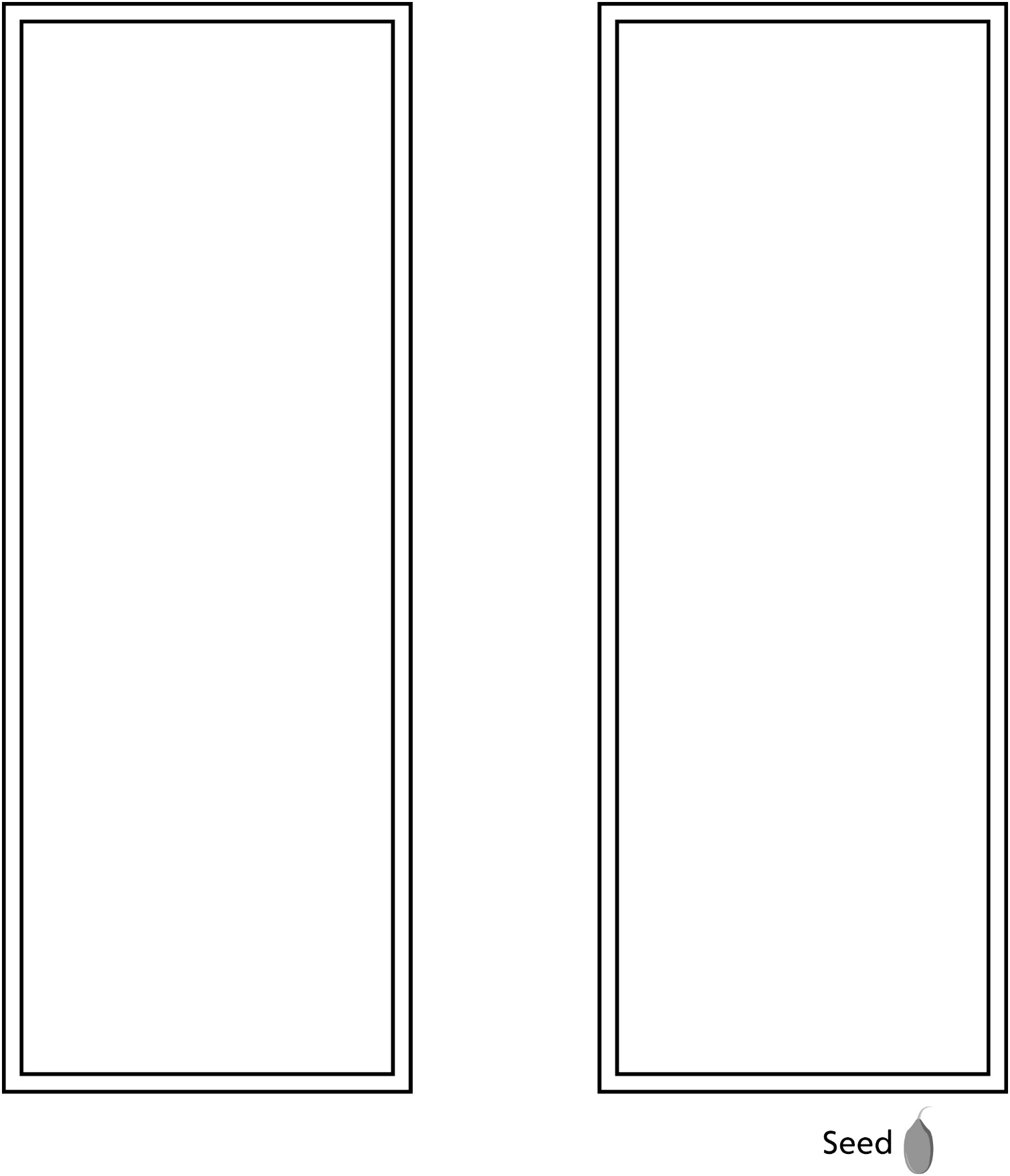 Seed  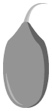 